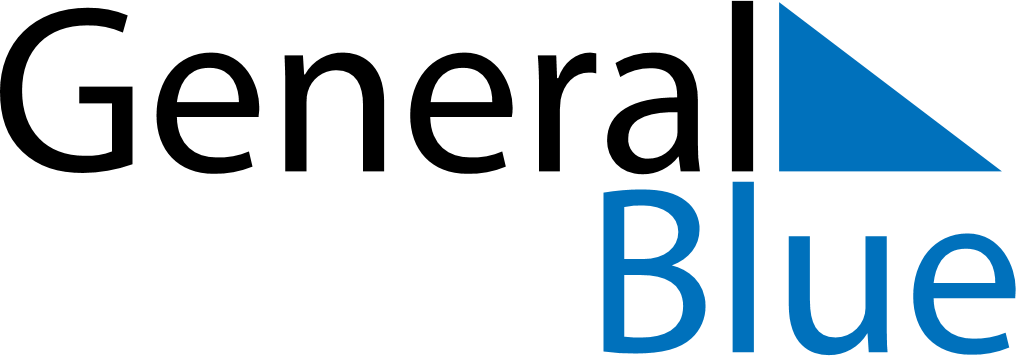 June 1961June 1961June 1961June 1961June 1961SundayMondayTuesdayWednesdayThursdayFridaySaturday123456789101112131415161718192021222324252627282930